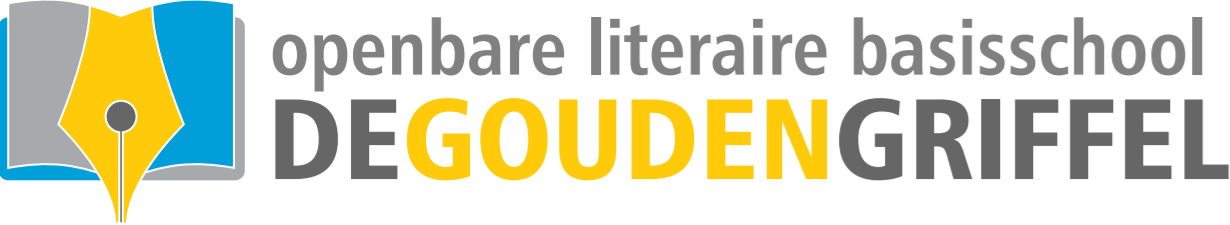 Aanvraagformulier voor verlof buiten de schoolvakantiesDit formulier is alleen bestemd voor aanvragen van tien dagen of minder.In te vullen door de ouders/verzorgers:Achternaam van de leerling (en)		:……………………………………………..Voornaam (-namen) van de leerling (en)	:……………………………………………..Geboortedatum (-data)			:……………………………………………..Adres						:……………………………………………..Postcode en Woonplaats			:……………………………………………..Datum eerste verlofdag			:……………………………………………..Datum laatste verlofdag			:……………………………………………..Totaal aantal verlofdagen			:……………………………………………..Kopie werkgeversverklaring en/of andere papieren (trouwkaart, trouwakte, doktersverklaring, rouwkaart, overlijdensakte)          ja/neeReden voor aanvraag om verlof buiten de schoolvakanties:-------------------------------------------------------------------------------------------------------------------------------------------------------------------------------------------------------------------------------------------------------------------------------------------------------------------------------------------------------------------------------------------------------------------------------------------------------------------------------------------------------------Rotterdam, …………………………………….		Handtekening aanvrager,							……………………………………….In te vullen door de directieDe directie geeft wel/ geen toestemming voor het extra verlofMotivatie van deze beslissing:-----------------------------------------------------------------------------------------------------------------------------------------------------------------------------------------------------------------------------------------------------------------------------------------------------------------------------------------------------------------------------------------------------------------------------------------------------------------------------------------------------------SchoolstempelRotterdam, ………………………………	Datum :……………………………………Handtekening directeur,…………………………………...Indien u geen toestemming krijgt en toch verlof neemt, ligt de verantwoordelijkheid bij de ouders en of verzorgers. De directie zal dit als ongeoorloofd schoolverzuim beschouwen en de leerplichtambtenaar in kennis stellen.        